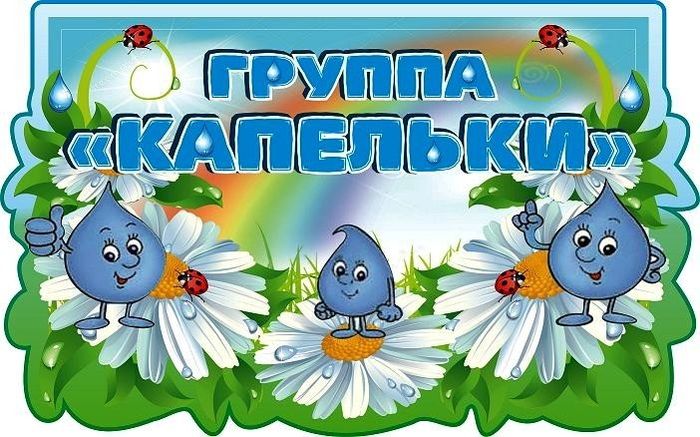 Уважаемые родители,бабушки и дедушки!
Мы рады приветствовать вас на странице сайта второй младшей группы «Капельки»!Группа «Капельки»Встречает наших маленьких друзей.В гости снова приглашает:Заходите поскорей.В нашей группе не до скуки,Чем-нибудь да удивим,Поиграем, приласкаем,Пожалеем, рассмешим!Наш девиз:Капелек много, а вместе – река,В группе детишки, все вместе – семья.Вместе гуляем, вместе играем,Счастливую жизнь в детсаду проживаем!Воспитатели:Смирнова Галина КонстантиновнаКондратьева Светлана АнатольевнаВ нашей группе созданы все условия для развития творческой и активной жизни детей 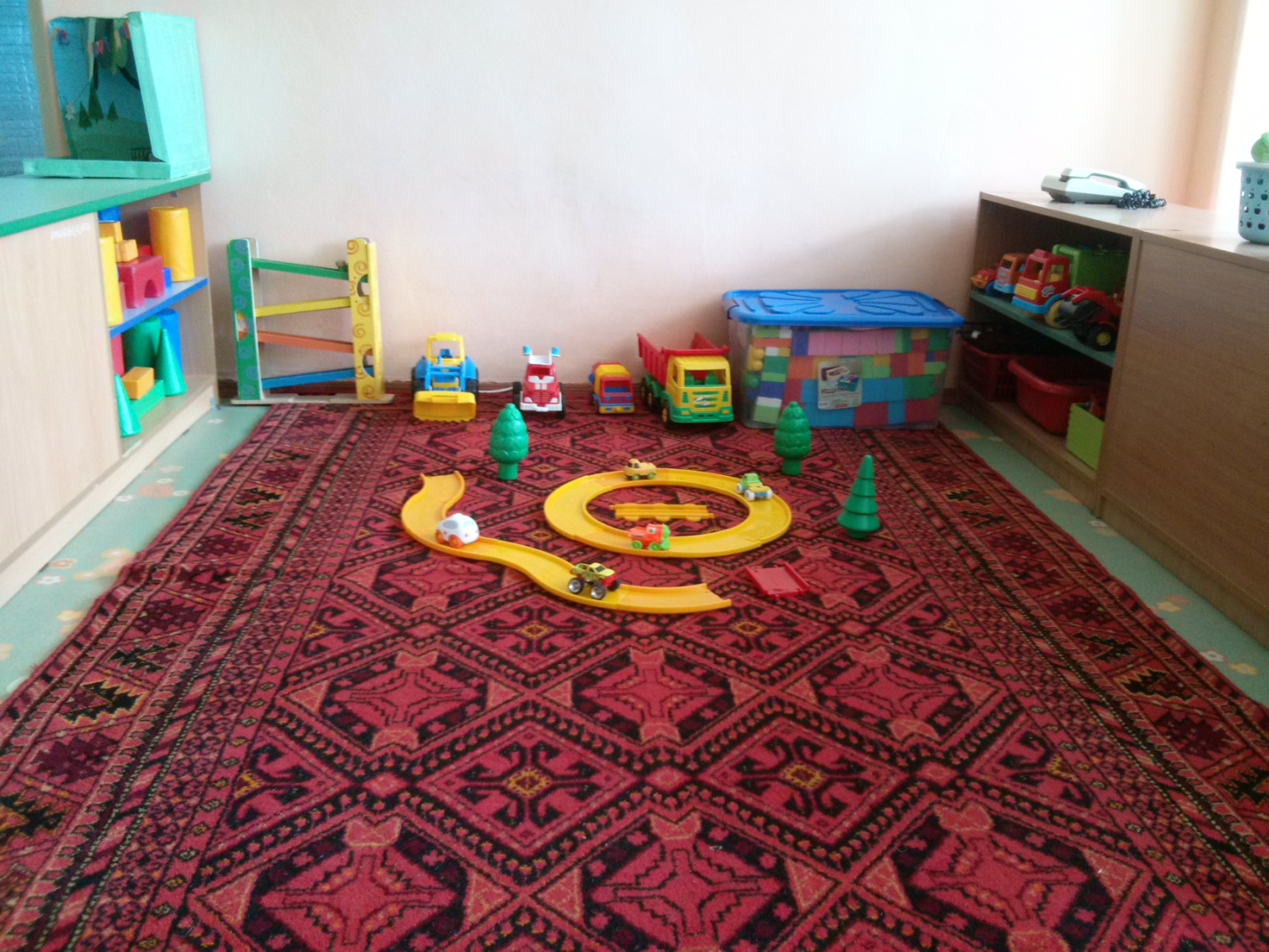 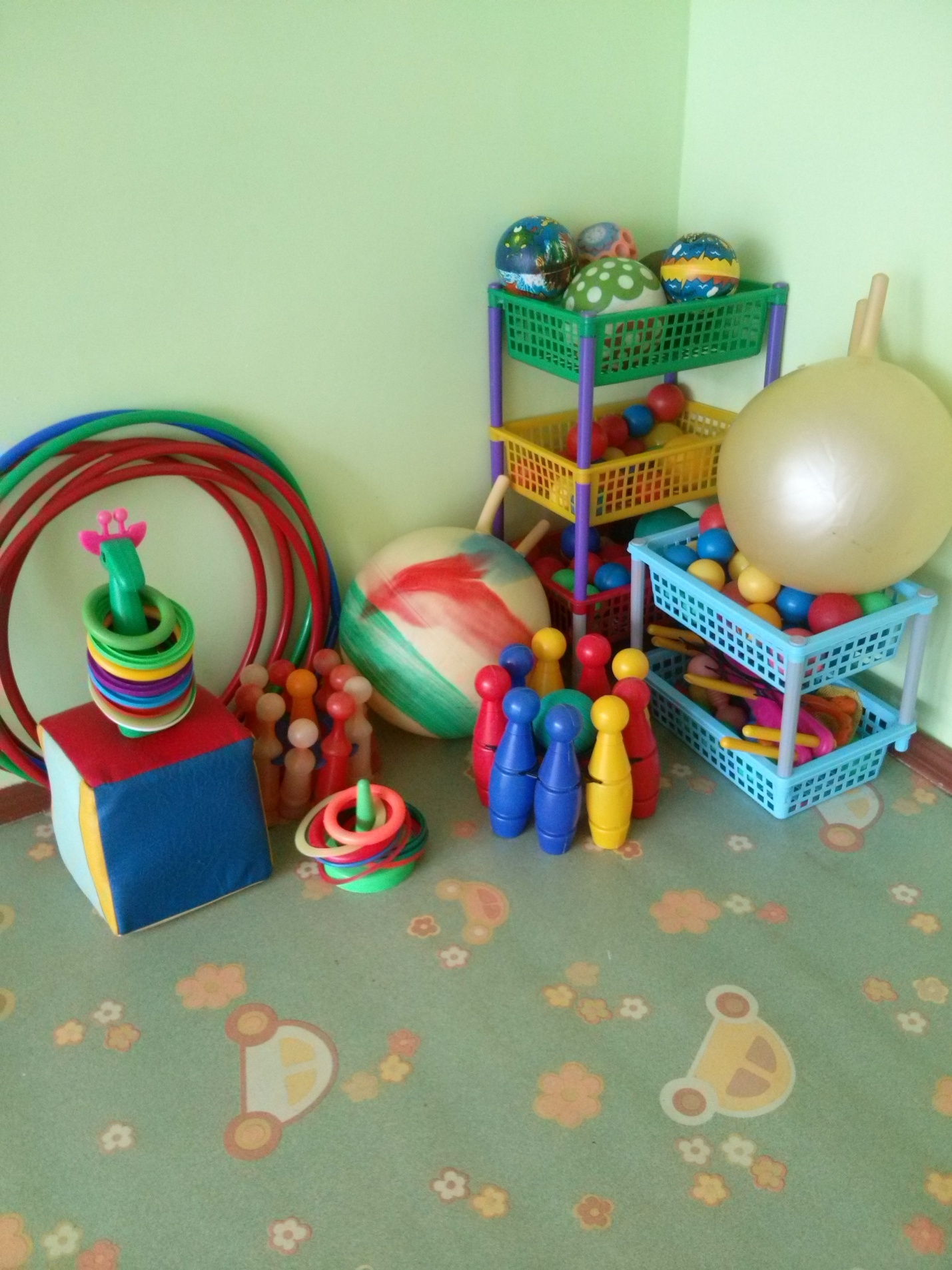 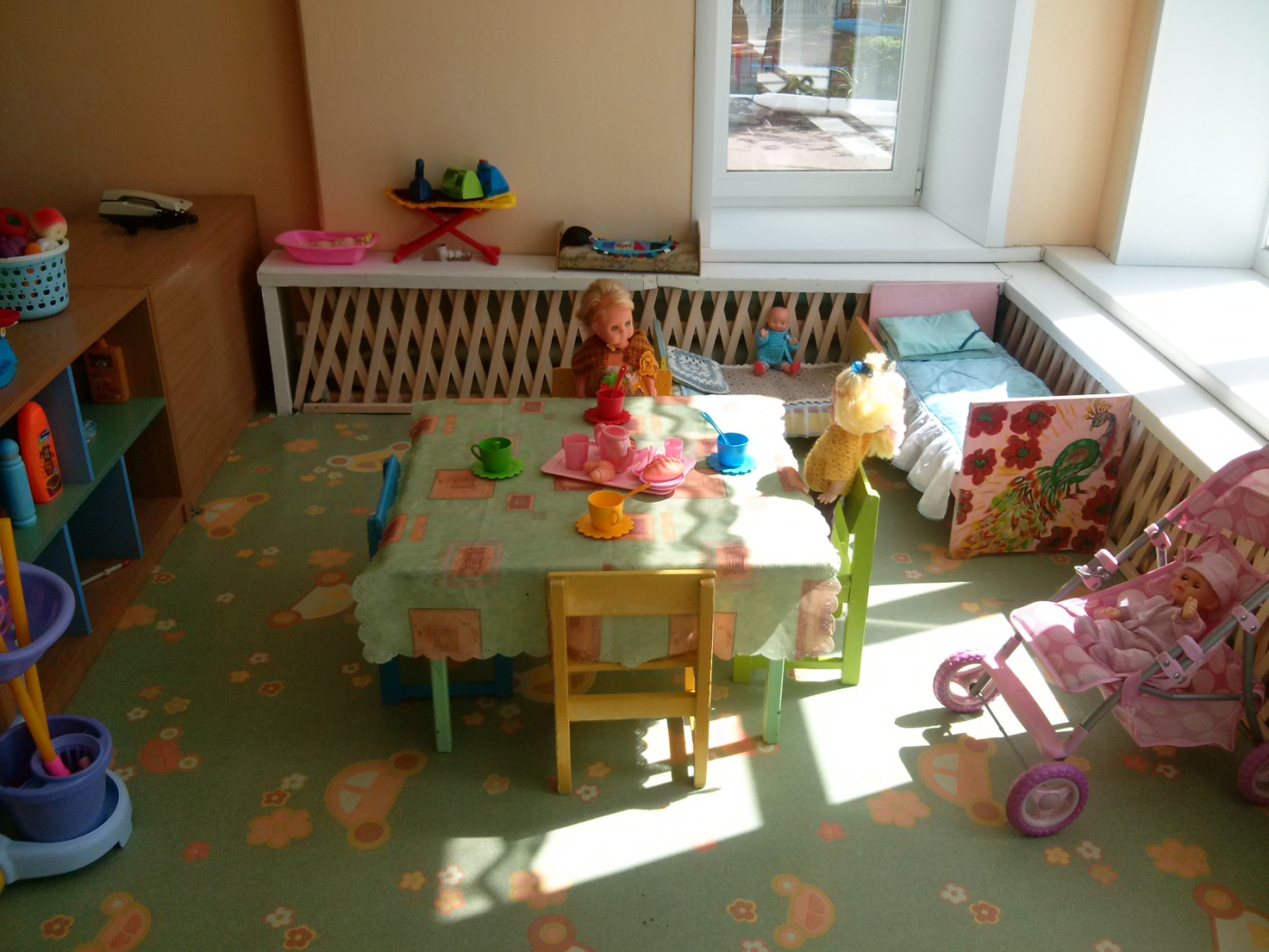 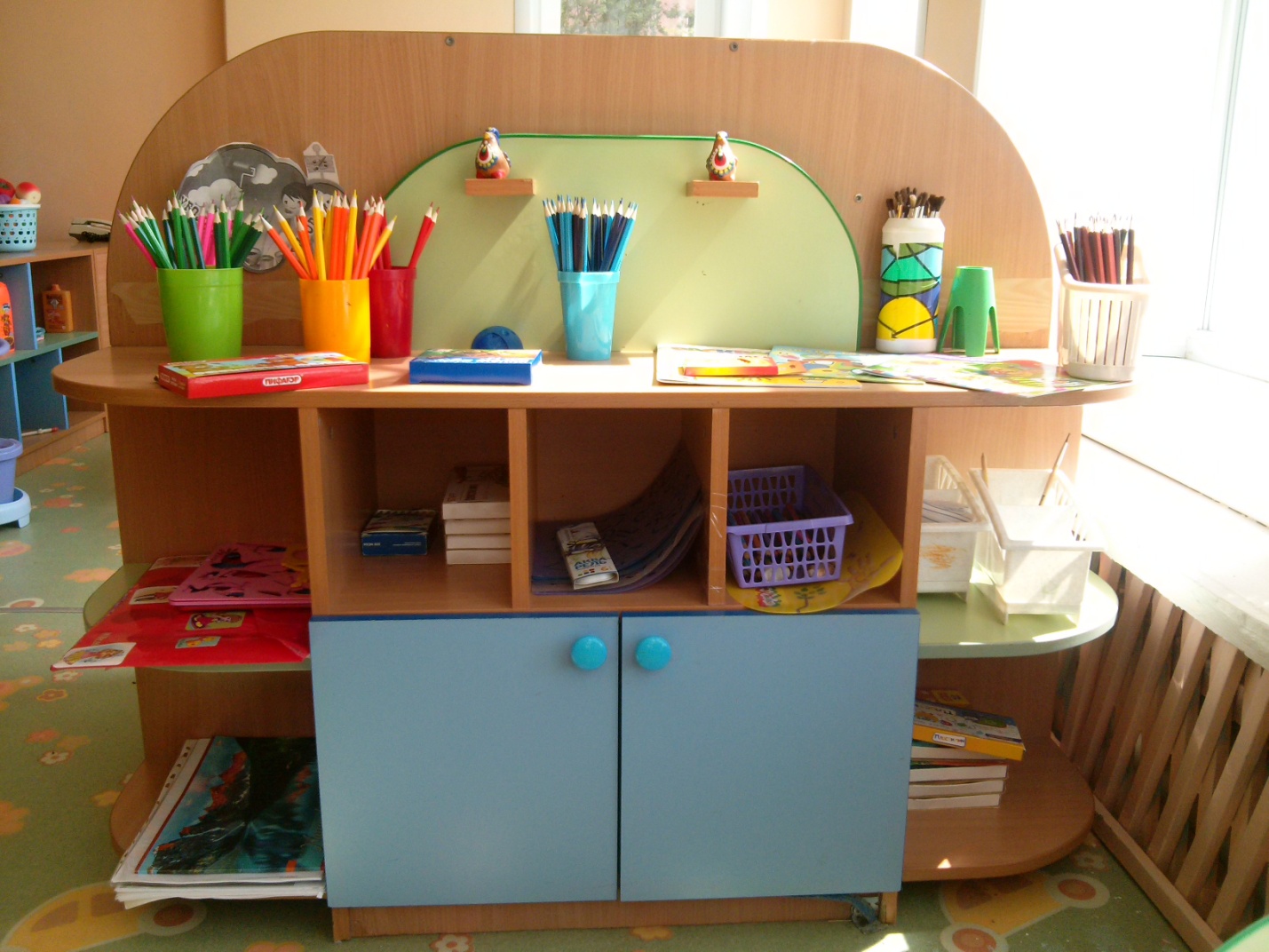 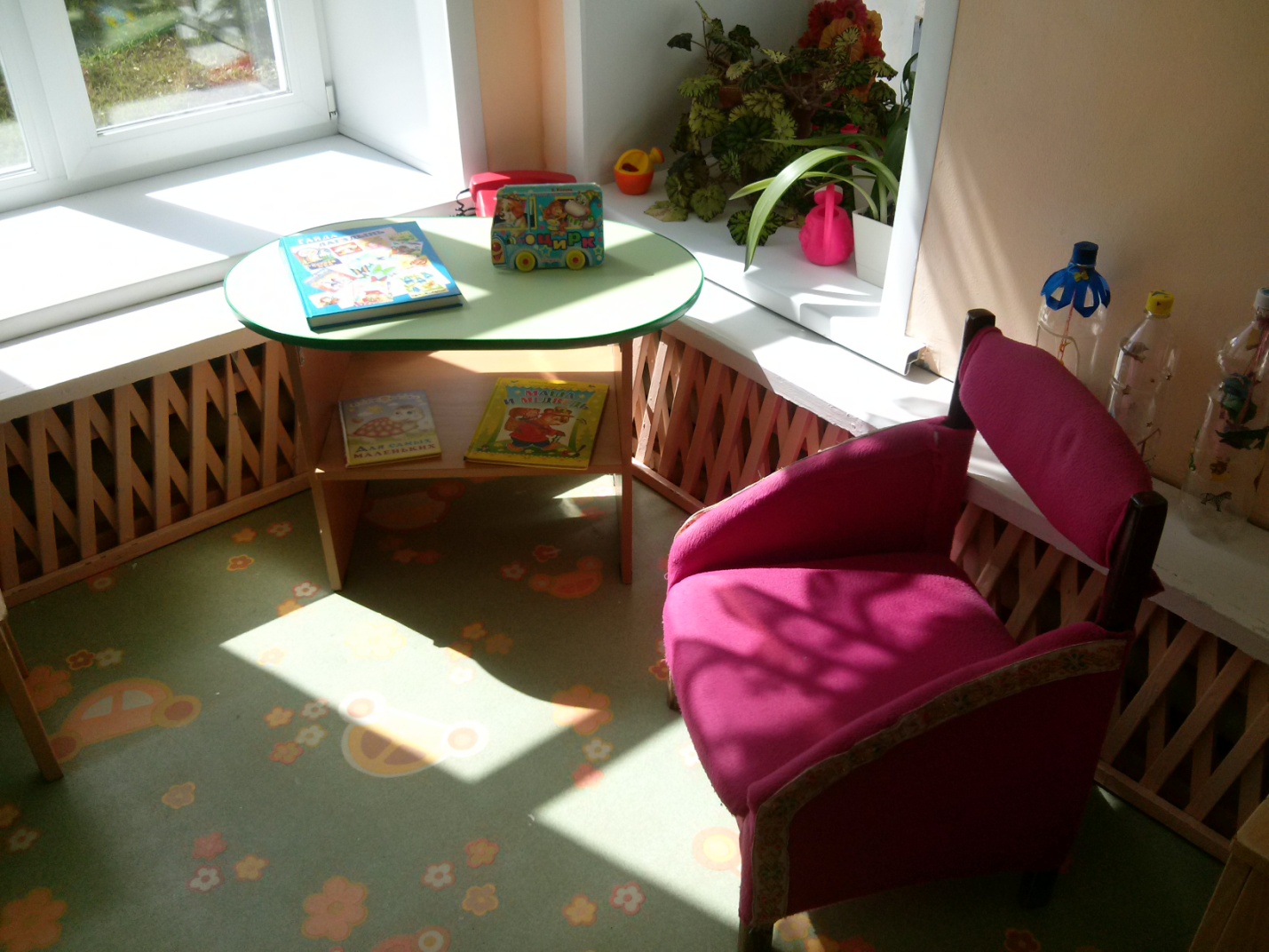 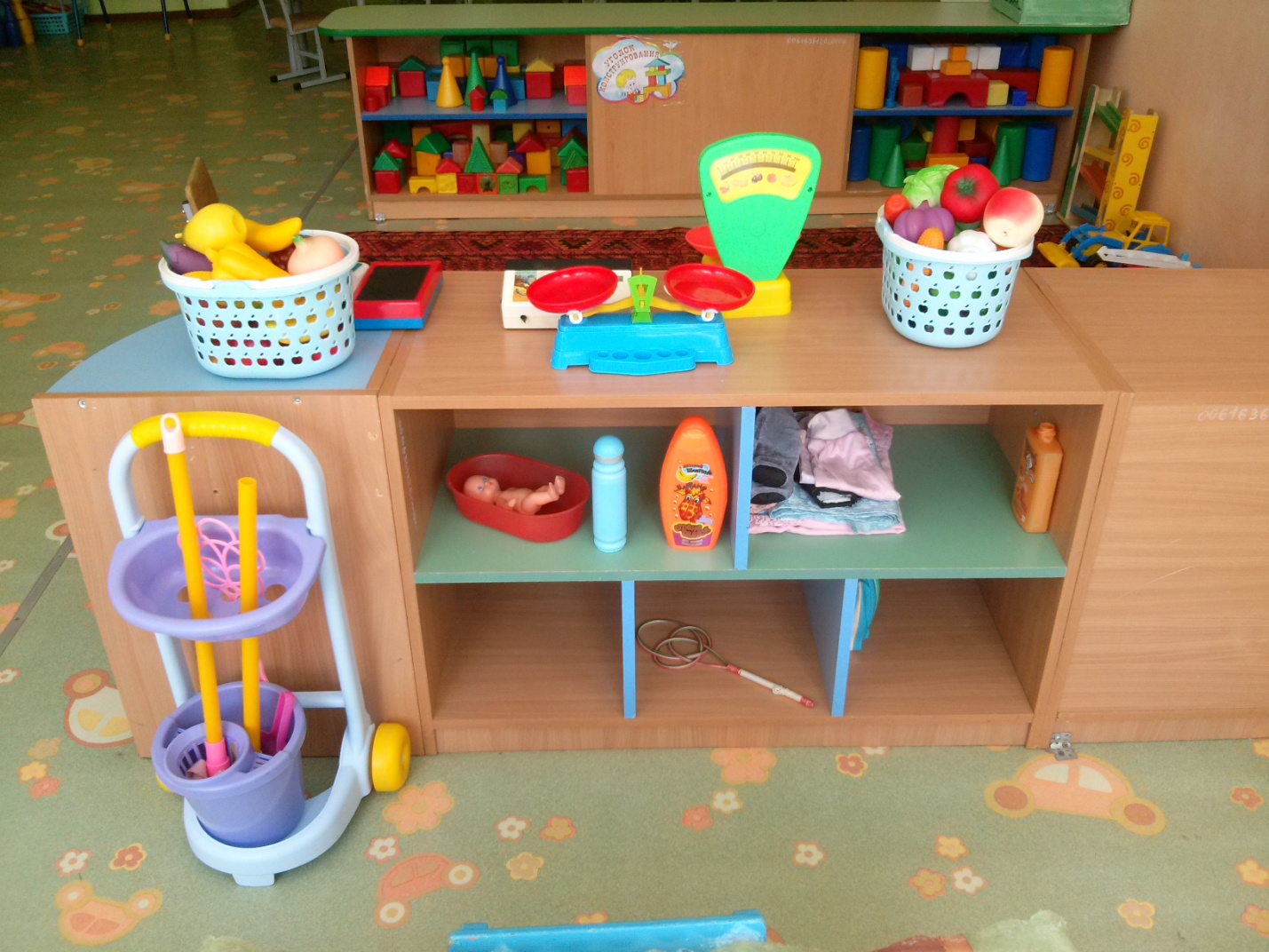 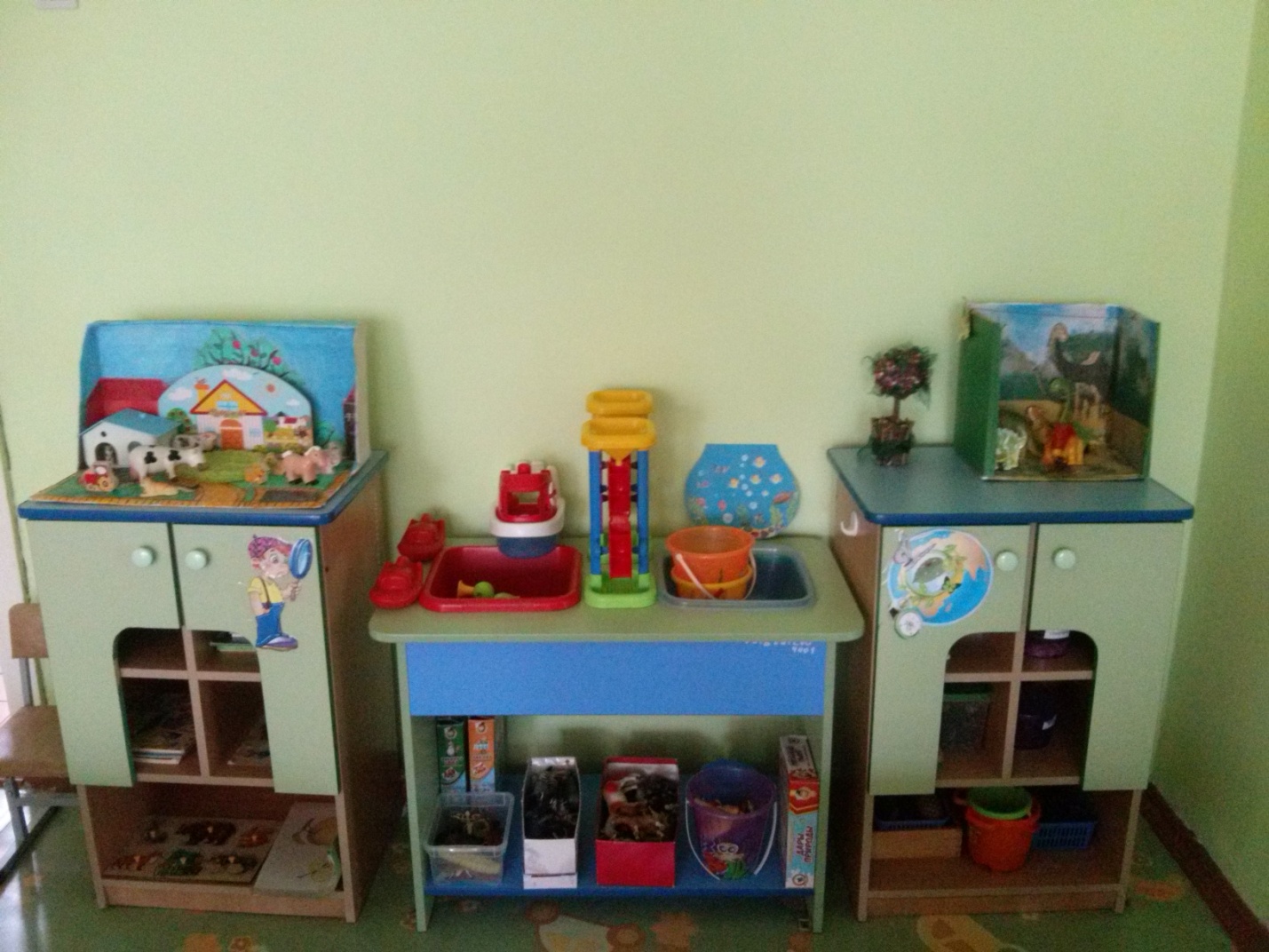 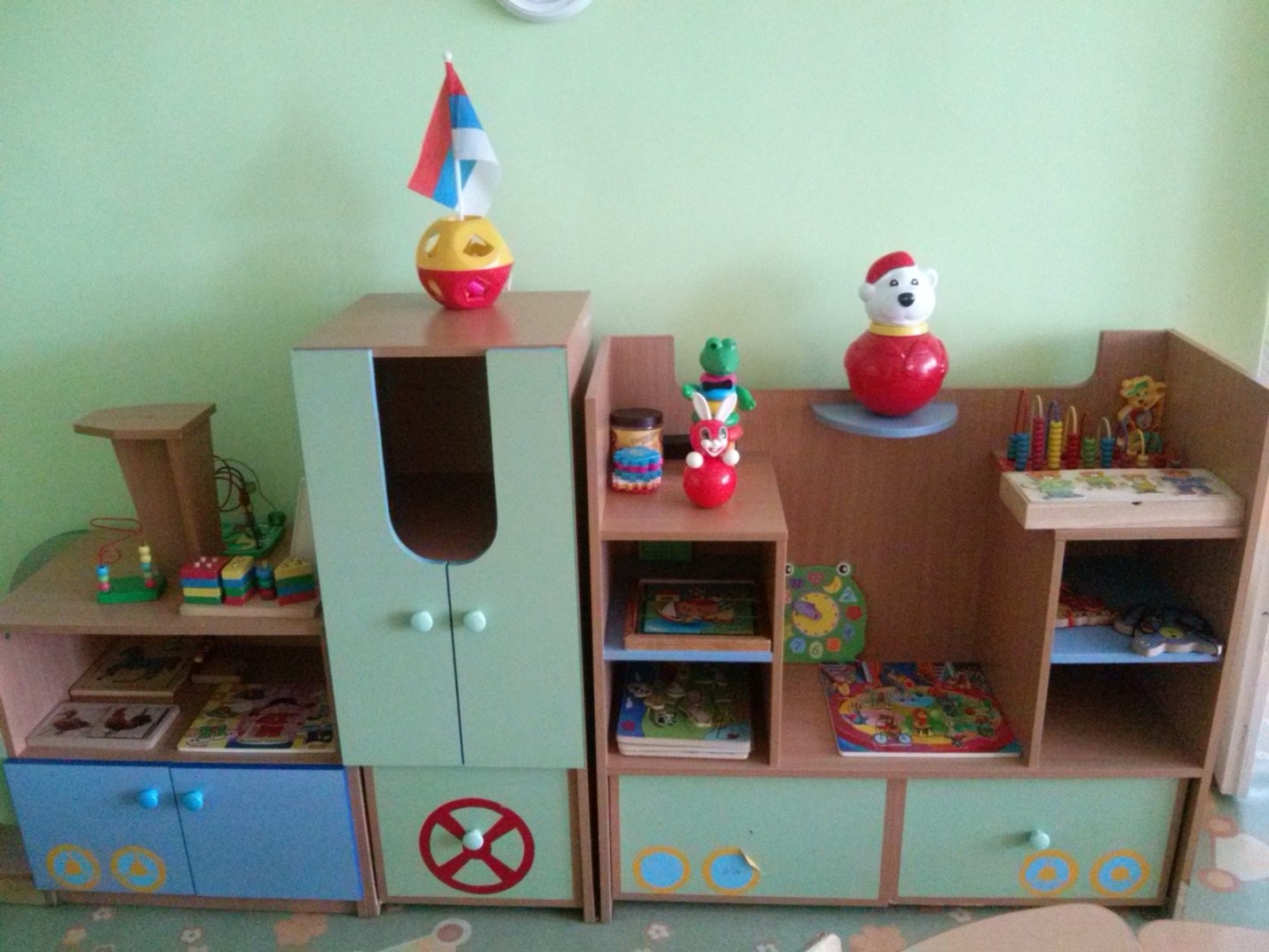 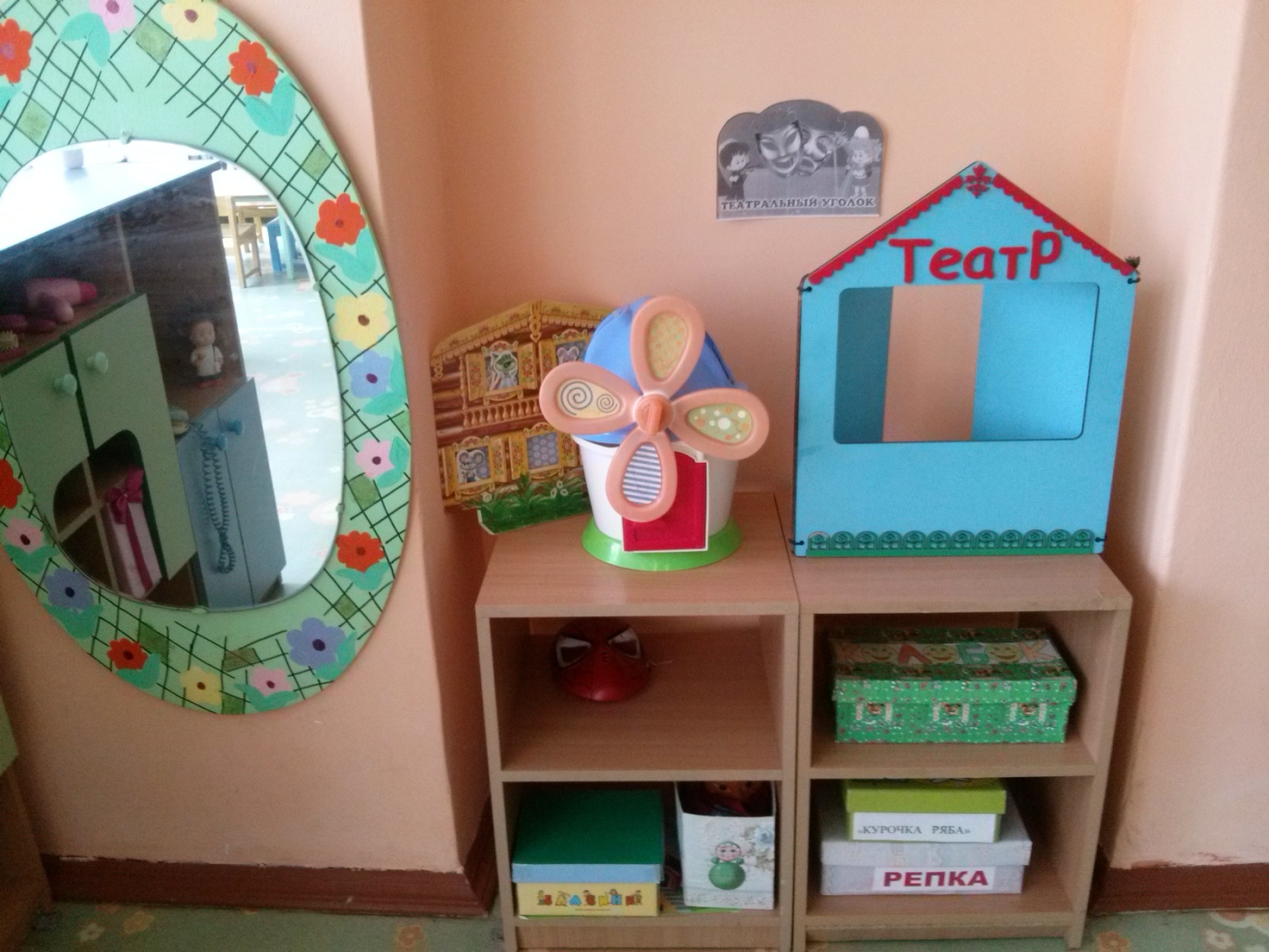 